		          			 Barcode NumberLynnfield Public Library							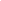 Library Card Registration	Name: ________________________________________________________________________Street Address: ________________________________________________________________City:____________________________________ State: __________ Zip Code:_____________Preferred Phone: (_____) _______-____________ Email address: _________________________________________________________________Date of Birth: ___ ___/ ___ ___/ ___ ___ ___ ___How would you like to be notified when your items on hold arrive at the Library?□ Email	      □ Phone Call     □ Text Message [Your cell phone service provider: _____________ ]Would you like to give access to others to use your Library card?Name: _________________________	□ Place holds	 □ Pick up holds      □ Check out items Name: _________________________	□ Place holds	 □ Pick up holds      □ Check out items Name: _________________________	□ Place holds	 □ Pick up holds      □ Check out items Name: _________________________	□ Place holds	 □ Pick up holds      □ Check out items Name: _________________________	□ Place holds	 □ Pick up holds      □ Check out items Would you like a Pin Number to access your account online, download eBooks, and reserve museum passes online?				□YES		□NOWould you like to subscribe to our newsletter?	□YES		□NOWould you like to subscribe to Wowbrary, a weekly email of our latest books, movies, and music?							□YES		□NOPRIVACY POLICY: In accordance with Massachusetts General Laws and the American Library Association’s Library Bill of Rights, the Lynnfield Library does not restrict the borrowing privileges of minors, nor can we discuss materials checked out on a minor’s card without the permission of the minor. Materials reserved on a minor’s card may not be checked out by or shared with a parent or guardian or anyone else unless permission is granted by the minor.  In some situations, it may be necessary for a parent or guardian to be provided with limited information concerning a minor’s library card use when items have been lost or damaged and the parent or guardian is financially responsible. Parents or guardians who wish to exercise full control over the borrowing practices of their children are advised to use their own library card instead of registering the child for a separate account.  Patron Signature: _________________________________________________________